PROJETO DE REOFERTA DE CURSO DE PÓS-GRADUAÇÃO LATO SENSU	CURSO DE ESPECIALIZAÇÃO EM *PREENCHER*Período de realização:  - ÁREA DE CONHECIMENTO: *Preencher* (*preencher*)Consultar tabela de áreas do conhecimento do CNPqRESOLUÇÃO DE APROVAÇÃO DO CURSO No. *preencher*/ – COPPG, de  COORDENAÇÃO:*Preencher*E-mail: *preencher*@utfpr.edu.brO projeto difere do aprovado pelo COPPG?(Se “sim”, continuar o preenchimento dos campos desta página. Se “não”, selecionar “Não se aplica” nos próximos campos e continuar a partir do item II).Alterações propostas em relação ao projeto pedagógico aprovado pelo COPPG.*Descrição com justificativa(s) da(s) alteração(ões)*Obs.: copiar e colar os campos acima para maior número de modificações.Obs.: copiar e colar os campos acima para maior número de modificações.Obs.: copiar e colar os campos acima para maior número de modificações.*Descrever, se houver. Em caso contrário, apagar este texto.*Realização do cursoInício: Término das disciplinas: Limite para apresentação do Trabalho de Conclusão de Curso: CronogramaObs.: copiar e colar os campos acima para maior número de modificações.AnexosNA – Não se aplica.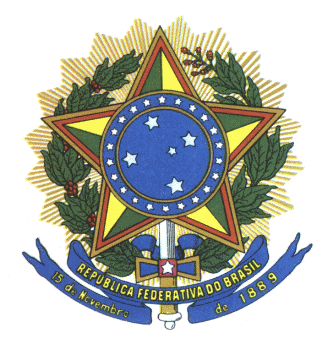 Ministério da EducaçãoUniversidade Tecnológica Federal do ParanáDiretoria de Pesquisa e Pós-Graduação*Preencher: Departamento/Coordenação*Câmpus  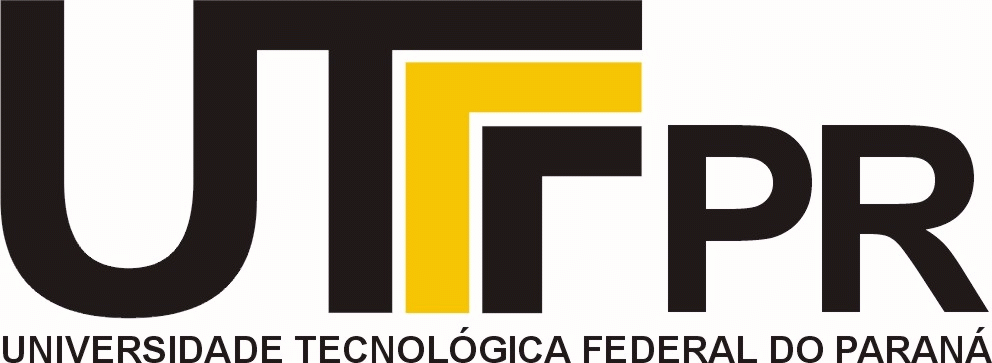 Título da disciplinaEmentário alteradoEmentário alteradoCarga horária (horas)Carga horária (horas)Título da disciplinade...para...de...para...Inclusão    ExclusãoTitulo da disciplina:      Carga horária (horas)EmentaEmentaEmentaEmentaBibliografiaBibliografiaBibliografiaBibliografia1.      2.      3.      4.      5.      1.      2.      3.      4.      5.      1.      2.      3.      4.      5.      1.      2.      3.      4.      5.      Inclusão    ExclusãoTitulo da disciplina:      Carga horária (horas)EmentaEmentaEmentaEmentaBibliografiaBibliografiaBibliografiaBibliografia1.      2.      3.      4.      5.      1.      2.      3.      4.      5.      1.      2.      3.      4.      5.      1.      2.      3.      4.      5.      Título da disciplinaDocentes envolvidosDocentes envolvidosDocentes envolvidosDocentes envolvidosTítulo da disciplinaProfessor(a) substituido(a)...Professor(a) substituido(a)...Professor(a) substituto(a)...Professor(a) substituto(a)...Titulação(Nome completo)Titulação(Nome completo)DisciplinasData(s) prevista(s)Data(s) prevista(s)Data(s) prevista(s)Data(s) prevista(s)Data(s) prevista(s)Carga horária (horas)No.Título1Aval do Colegiado do Curso/Conselho Departamental2Edital de Abertura3Planejamento Orçamentário (avaliado pela DIRPLAD)4Aceite de participação dos docentes5Resumo do CV lattes dos docentesCópia do certificado/diploma da maior titulação de docente externo à UTFPR